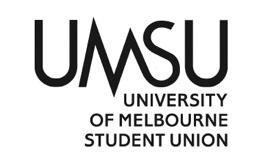 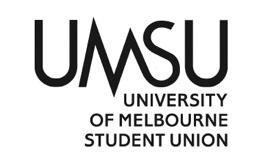 Procedural MattersElection of ChairAcknowledgement of Indigenous CustodiansAttendanceApologiesProxies MembershipAdoption of AgendaConfirmation of Previous MinutesMatters Arising from the MinutesConflicts of Interest DeclarationOperational BusinessRoles and responsibilities Under Bunjil Volume 8UMSU Indigenous budget2021 events Motions on NoticeOther BusinessNext MeetingClose 